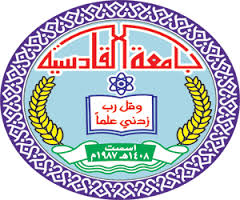                                                                                                                       السيرة الذاتيةzina.adnan@qu.edu.iqالبيانات الشخصية: المؤهلات العلمية:المرتبة العلمية : معلومات وظيفية:المواضيع التي قمت بتدريسها : التشكرات :الدورات :اللجان :الندوات والمؤتمرات والحلقات النقاشية والمحاضرات الثقافية :المنشورات العلمية :-                                                                                البحوث المنشورة عدد (2) سكوبس / بحث مشترك   دراسة علمية بالاختصاص حسب كتاب رئاسة جامعة القادسية / قسم الشؤون العلمية ذي العدد :7151 في 29/9/2020، مقدم الى الهيئة العامة للضرائب (( اهمية الايرادات الضريبية في تمويل الموازنة العامة دراسة علمية في الهيئة  العامة للضرائب /فرع الديوانية ))                       - دراسة علمية بالاختصاص حسب كتاب رئاسة جامعة القادسية / قسم الشؤون العلمية ذي العدد : 7150 في 29/9/2020، مقدم الى مديرية اتصالات الديوانية / وحدة الحسابات والتدقيق (( دور اجهزة الرقابة الداخلية في الاعداد والتخطيط للموازنة الخاصة بالمديريات العامة للاتصالات والبريد العراقية ))                                                      المهام :الاسم الثلاثي واللقب زينا عدنان كريم فجر المحنةالتولد ومسقط الرأس19/4/1981 ديوانية الحالة الاجتماعية متزوجة الشهادةالتخصصالجامعةسنة التخرجبكالوريوسمحاسبةجامعة القادسية2006ماجستيرمحاسبة  جامعة فردوسي-  مشهد 2017تاللقب العلميتاريخ الحصول                               الأمر والتاريخ1مدرس24/8/2021أمر جامعي - العدد 8920 في 24/8/2021– قسم الشؤون الادارية  / جامعة القادسيةتاريخ أول تعين في التعليم العالي4343 في 22/2/2007تاريخ المباشرة في التعليم العالي14/3/2007تالمحاضرات 1حاسبات  / المرحلة الاولى / كلية الاثار 2حاسبات / المرحلة الثانية / كلية الاثار 3اللغة الانكليزية / المرحلة الثانية / قسم العلوم المالية والمصرفية4اللغة الانكليزية / المرحلة الثالثة / قسم العلوم المالية والمصرفية5معايير محاسبة دولية  / المرحلة الرابعة / قسم العلوم المالية والمصرفية 6نظم معلومات محاسبية  / المرحلة الرابعة / قسم العلوم المالية والمصرفية تالجهةالجهة1كتب شكر وتقدير عدد ( 8 ) من قبل السيد رئيس الجامعة .2كتب شكر وتقدير عدد ( 2 ) من قبل السيد عميد كلية الإدارة والاقتصاد .3كتب شكر وتقدير عدد (4)  من قبل السيد الوزير .4كتاب شكر وتقدير من سفارة جمهورية العراق – الدائرة الثقافية – طهران ذي العدد : 1601 في 14/10/20175شهادة تقديرية من السيدة رئيس جامعة القادسية بمناسبة اليوم العالمي للمرأة.  تاسم الدورة المكانالتاريخ1محاضر في  مركز التعليم المستمر ( دورة برنامج الـــــوورد) حسب كتاب مركز الحاسبة الالكترونية ذي العدد : 3363 في 4/3/2019محاضر في  مركز التعليم المستمر ( دورة برنامج الـــــوورد) حسب كتاب مركز الحاسبة الالكترونية ذي العدد : 3363 في 4/3/2019محاضر في  مركز التعليم المستمر ( دورة برنامج الـــــوورد) حسب كتاب مركز الحاسبة الالكترونية ذي العدد : 3363 في 4/3/2019ت الموضوع التاريخ1عضو لجنة امتحانيه في كلية الادارة والاقتصاد ( 2020/2021 و 2021/2022 ) عضو لجنة امتحانيه في كلية الادارة والاقتصاد ( 2020/2021 و 2021/2022 ) 2عضو في لجنة اعداد المعدلات /في كلية الادارة والاقتصاد / المالية والمصرفيةعضو في لجنة اعداد المعدلات /في كلية الادارة والاقتصاد / المالية والمصرفية3عضو في لجنة تدقيق – الامتحان التنافسي في كلية الادارة والاقتصاد / مالية ومصرفية عضو في لجنة تدقيق – الامتحان التنافسي في كلية الادارة والاقتصاد / مالية ومصرفية 4تنوع المساهمة (حضور/مشاركة/ محاضر) طبيعة النشاط (ندوة، مؤتمر، حلقة نقاشية، محاضرة)تاريخ اقامة النشاط (الشهر والسنة)مكان اقامة النشاط (الدولة، المؤسسة التي اقامت النشاط)تنوع المساهمة (حضور/مشاركة/ محاضر) طبيعة النشاط (ندوة، مؤتمر، حلقة نقاشية، محاضرة)تاريخ اقامة النشاط (الشهر والسنة)مكان اقامة النشاط (الدولة، المؤسسة التي اقامت النشاط)1. الندوات اكثر     لا يوجد 2. المؤتمرات   لا يوجد  )3. الحلقات النقاشية ( حضوري والالكتروني) اكثر من 20  ( حضور ومشاركة)1. الندوات اكثر     لا يوجد 2. المؤتمرات   لا يوجد  )3. الحلقات النقاشية ( حضوري والالكتروني) اكثر من 20  ( حضور ومشاركة)1. الندوات اكثر     لا يوجد 2. المؤتمرات   لا يوجد  )3. الحلقات النقاشية ( حضوري والالكتروني) اكثر من 20  ( حضور ومشاركة)1. الندوات اكثر     لا يوجد 2. المؤتمرات   لا يوجد  )3. الحلقات النقاشية ( حضوري والالكتروني) اكثر من 20  ( حضور ومشاركة)1. الندوات اكثر     لا يوجد 2. المؤتمرات   لا يوجد  )3. الحلقات النقاشية ( حضوري والالكتروني) اكثر من 20  ( حضور ومشاركة)1رئيس شعبة الابحاث العلمية حسب كتاب قسم الموارد البشرية ذي العدد :16618 في 22/10/2012 . لغاية سنة 2014.   2رئيس شعبة الابحاث العلمية حسب كتاب قسم الموارد البشرية ذي العدد : 11971 في 12/8/2018 لغاية سنة 2020 .                                                             الفترة من سنة 2014 لغاية سنة 2018 ( اجازة دراسية )3مقرر قسم العلوم المالية والمصرفية  بموجب الكتاب 375 في 20/7/2022  